INFORME EJECUTIVO DEL SEGUIMIENTO DE LAS ACCIONES CORRECTIVAS REGISTRADAS EN LOS PLANES DE MEJORAMIENTO POR PROCESOS Y ESPECIALES CON CORTE AL 30 DE SEPTIMBRE DE 2020.PERIODO JULIO -SEPTIEMBRE 2020UNIDAD ADMINISTRATIVA ESPECIAL DE REHABILITACIÓN Y MANTENIMIENTO VIAL - UAERMVOFICINA DE CONTROL INTERNOBOGOTÁ D.C. NOVIEMBRE DE 2020.GRÁFICOSGráfico 1 Estado acciones 2016	5Gráfico 2 Estado acciones 2018	6Gráfico 3 Estado acciones 2019	7Gráfico 4 Estado acciones 2020	9Objetivo Realizar el seguimiento al estado de las acciones correctivas registradas en los planes de mejoramiento por procesos y especiales, con corte al 30 de septiembre de 2020 en cumplimiento del decreto 648 de abril de 2017 Artículo 16.Alcance Este informe resume el seguimiento realizado por la Oficina de Control Interno a los planes de mejoramiento aprobados producto de las auditorías internas de los procesos, en las vigencias 2016, 2018, 2019 y 2020 de acuerdo con el Plan Anual de Auditorias aprobado en el Comité Institucional de Control Interno y el seguimiento a las auditorías externas, visitas de entes reguladores y autoevaluaciones.Marco NormativoConstitución política de Colombia, artículo 209 y 269 “Verificación y Evaluación independiente del sistema de Control Interno y la gestión de la Entidad.”Ley 87 de 1993, toda la norma excepto el parágrafo 3 del artículo 11, el cual fu derogado por el artículo 96 de la ley 617 de 2000 “Por la cual se establecen normas para el ejercicio del control interno en las entidades y organismos del estado y se dictan otras disposiciones.”Ley 1474 de 2011 articulo 8 y 9 modificados por el artículo 231 del Decreto nacional 019 de 2012 -articulo 76. “Designación del responsable del Control Interno y reportes.”Decreto 2145 de 1999, toda la norma “Por el cual se dictan normas sobre el Sistema Nacional de Control Interno de las Entidades y Organismos de la Administración Pública del Orden Nacional y Territorial y se dictan otras disposiciones.”Decreto 1537 de 2001, toda la norma “Verificación y Evaluación Independiente del Sistema de Control Interno y la Gestión de la Entidad.”Decreto 1227 de 2005, articulo 52 y 108, “Verificación y Evaluación Independiente del Sistema de Control Interno y la Gestión de la Entidad.”Decreto 019 de 2012, artículo 230 y 231 “Funciones y competencias adicionales a la Oficina de Control Interno. “Decreto 1083 de 2015 titulo 21, “Sistema de Control Interno “ Decreto 648 de 2017, Articulo 7, “Sistema Institucional y Nacional de Control Interno”Decreto Distrital 452 de 2018, toda la norma “…por el cual señalan lineamientos de las funciones de los empleos de jefes de oficina o Asesor de Control Interno…”Seguimiento a planes de mejoramiento por procesos.En el marco del rol Enfoque hacia la prevención establecido en el Decreto 648 de 2017, la Oficina de Control Interno –OCI de la Unidad Administrativa Especial de Rehabilitación de la Malla Vial-UAERMV, presenta el estado al tercer trimestre del año 2020 del seguimiento de los planes de mejoramiento por procesos de las auditorias adelantadas en las vigencias 2016, 2018, 2019 y 2020 de acuerdo con el Plan Anual de Auditorias aprobado en el Comité Institucional de Control Interno.4.1.  Vigencia 2016Durante el tercer trimestre de 2020, no se logra el cierre de ninguna de las 3 acciones en seguimiento. Por lo anterior, continua en el mismo estado reportado al finalizar la vigencia 2019.En total,  se han cerrado el 96% de las acciones equivalentes a 64 acciones, quedando pendiente de cierre y con plazo vencido (3) tres: una (1) del Proceso Gestión Documental y dos (2) del Proceso Financiera; se aclara que no ha sido posible realizar su cierre; aunque ya se aprobaron las tablas de retención documental de la entidad falta convalidar las Tablas de Valoración Documental, para actualizar el procedimiento y se tiene pendiente la liquidación de convenios y aclaración de saldos en la vigencia 2007-2008.Gráfico 1 Estado acciones 2016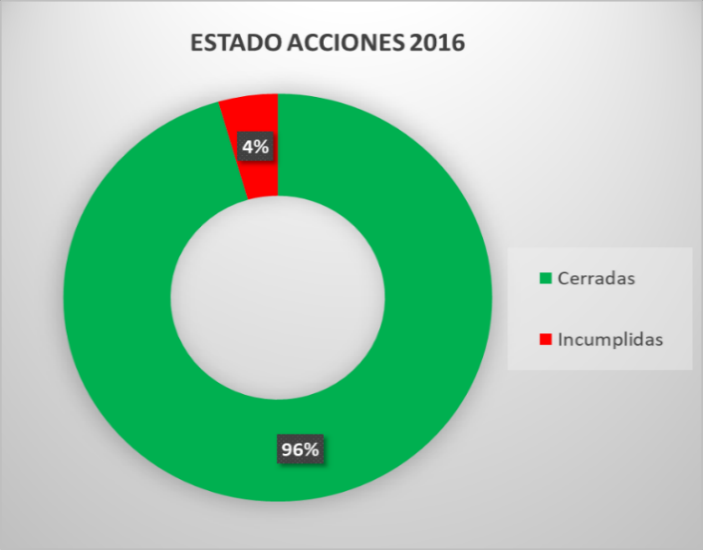 Fuente: Archivos OCI – UAERMV.Vigencia 2018Con corte al 30 de septiembre de 2020, se han cerrado 111 acciones que corresponden al 92% de 120 acciones formuladas, en plazo no se tiene acciones y sin cerrar con plazo vencido 9 acciones que corresponden al 8%.Durante el tercer trimestre se cerró 1 acción, de acuerdo con la gestión adelantada y a los avances presentados por los procesos en el mes de octubre de 2020, correspondiente al proceso Gestión Jurídica, dando cierre al hallazgo N°2 y al plan de mejoramiento.Gráfico 2 Estado acciones 2018Fuente: Archivos OCI – UAERMV, a partir de consolidado seguimiento a planes de mejoramiento.Vigencia 2019Con corte al 30 de septiembre de 2020, se han cerrado 77 acciones que corresponden al 88% de 87 acciones formuladas, en plazo se tiene 5 acciones que representa el 6% y sin cerrar con plazo vencido 5 acción que corresponden al 6%.Durante el tercer trimestre se cerraron 6 acciones, de acuerdo con la gestión adelantada y a los avances presentados por los procesos en el mes de octubre de 2020, se resume así: Se cierran, cuatro (4) acciones del proceso Gestión Contractual, dando cierre a los hallazgos N°2, 3 y 4, una (1) acción del proceso Planificación de la Intervención Vial, dando cierre al hallazgo N°4 y una (1) acción del Plan Estratégico de Seguridad VialGráfico 3 Estado acciones 2019Fuente: Archivos OCI – UAERMV, a partir de consolidado seguimiento a planes de mejoramientoCon respecto al trimestre anterior se observa una diminución de un punto porcentual en las acciones incumplidas, pasando de 6 a 5 acciones.Vigencia 2020Se aprobó los planes de mejoramiento de tres (3) de las auditorías iniciadas en la vigencia 2019;Proceso Gestión Ambiental – GAM mediante memorando 20201600057273 del 21 de agosto, donde se incluyó la aprobación de las acciones formuladas para el hallazgo traslado de la auditoría de Gestión del Talento Humano - SST, concluyendo con 13 hallazgos y 26 acciones.Proceso  Gestión del Talento Humano – componente Seguridad y Salud en el Trabajo GTHU-SST, mediante memorando 20201600058033 del 24 de agosto, con 32 hallazgos y 32 acciones.Proceso Gestión de Servicios e Infraestructura Tecnológica – GSIT,  mediante memorando 20201600068953 del 30 de septiembre, con 8 hallazgos y 17 acciones.Adicionalmente, se incluyó el plan de mejoramiento del proceso Intervención de la malla Vial - IMVI, producto del traslado de un (1) hallazgo de la auditoría ejecutada al proceso de GTHU-SST aprobado mediante memorando 20201600045223 del 28 de julio de 2020 y el plan de mejoramiento del proceso Gestión del Talento Humano - GTHU, producto del traslado de dos (2) hallazgos mediante memorando 20201600029523 del 12 de mayo de 2020 de la auditoría ejecutada al proceso de Gestión de Servicios e Infraestructura Tecnológica – GSIT.De las auditorías adelantadas en 2020, se aprobó el plan de mejoramiento del proceso Gestión Financiera-GEFI, mediante memorando 20201600068293 del 28 de septiembre de 2020, con 16 hallazgos y 19 acciones.  Con corte al 30 de septiembre de 2020, se han cerrado 42 acciones que corresponden al 28% de 152 acciones formuladas, en plazo se tiene 103 acciones que representa el 68% y sin cerrar con plazo vencido 7 acciones que corresponden al 4%.Durante el tercer trimestre se cerraron 24 acciones, de acuerdo con la gestión adelantada y a los avances presentados por los procesos en el mes de octubre de 2020, se resume así: Se cierran, (15) acciones del proceso Gestión del Talento Humano – componente Seguridad y Salud en el Trabajo GTHU-SST, dando cierre a los hallazgos N°1,2,3,4,6,8,9,10,13,15,18,25,26,27,29, cinco (5) acciones del proceso Gestión Ambiental, dos (2) acciones del proceso Gestión Documental, una (1) acción del proceso Atención a Partes Interesadas y Comunicaciones y una (1) acción del proceso Intervención de la Malla Vial, dando cierre al hallazgo  traslado de la auditoría GTHU-SST.Gráfico 4 Estado acciones 2020Fuente: Archivos OCI – UAERMV, a partir de consolidado seguimiento a planes de mejoramientoCon respecto al trimestre anterior se observa un incremento de 1 punto porcentual en las acciones incumplidas, pasando de 2 a 7 acciones.Consolidado Hallazgos y Acciones Derivados de Auditorías Internas en SeguimientoDurante el tercer trimestre de 2020 se logró el cierre de 31 acciones de los planes de mejoramiento por procesos.En la siguiente tabla, se relaciona el estado de cada uno de los planes de mejoramiento de acuerdo con el seguimiento realizado por la OCI una vez analizados los avances presentados por los procesos de la UAERMV para las vigencias 2016, 2018, 2019 y 2020.Fuente. Elaboración propia a partir de las bases de datos de la OCIDel cuadro anterior se concluye que se tienen en total 24 acciones incumplidas que corresponden a los procesos de Gestión Documental (4), Financiera (2), Atención al Ciudadano (1), Sistemas de la Información y Tecnología (2), Administración de Bienes e Infraestructura (5), Gestión de Recursos Fisícos (3), Gestión del Talento Humano (2) , Gestión del Talento Humano componente SST (1), Gestión Contractual (1), Atención a Partes Interesadas y Comunicaciones (2), Plan Estratégico de Seguridad Vial (1).Mediante correos electrónicos se retroalimentó a los enlaces y directivos de los procesos el estado de cada plan de mejoramiento donde cada evaludor presentó observaciones sobre el tiempo que llevan las acciones vencidas, se explicó el porque a este seguimiento no se logró el cierre y se solicitó a los proceso con cciones incumplidas tomar acciones para su cumplimiento.Otros planes de mejoramiento aprobados en OCISe aprobó mediante memorando 20201600068903 del 30 de septiembre de 2020 el plan de mejoramiento formulado por la oficina Asesora de Planeación producto del informe de seguimiento remitido por la Oficina de Control Interno sobre el ejercicio de Rendición de Cuentas llevada a cabo el 28 de mayo de 2020. En el trimestre se recibió avance de todos los planes de mejoramiento, donde se cerraron 4 acciones, tres (3) acciones del plan de mejoramiento archivistico y una (1) acción del plan de mejoramiento producto de autoevaluación del proceso Control para el Mejoramiento Continuo de la Gestión cumpliendo las acciones formuladas. A continuación se relaciona el estado de los planes de mejoramiento especiales:Fuente. Elaboración propia a partir de las bases de datos de la OCIDel cuadro anterior se concluye que se tienen en total 5 acciones sin cerrar que corresponden al proceso de Gestión Documental producto de las visitas del Archivo Distrital.Reporte Indicador de Gestión Cuatrimestral CEM-IND-003 Ejecución de Acciones CorrectivasEn la vigencia 2019 se formuló el indicador de gestión  CEM-IND-003 EJECUCIÓN DE ACCIONES CORRECTIVAS, para conocer cada cuatrimestre el cumplimiento en la ejecución de las acciones correctivas de los planes de mejoramiento vigentes de los procesos, acorde con el cierre que efectúa la OCI, para el segundo cuatrimestre de la vigencia 2020, se reportó el siguiente resultado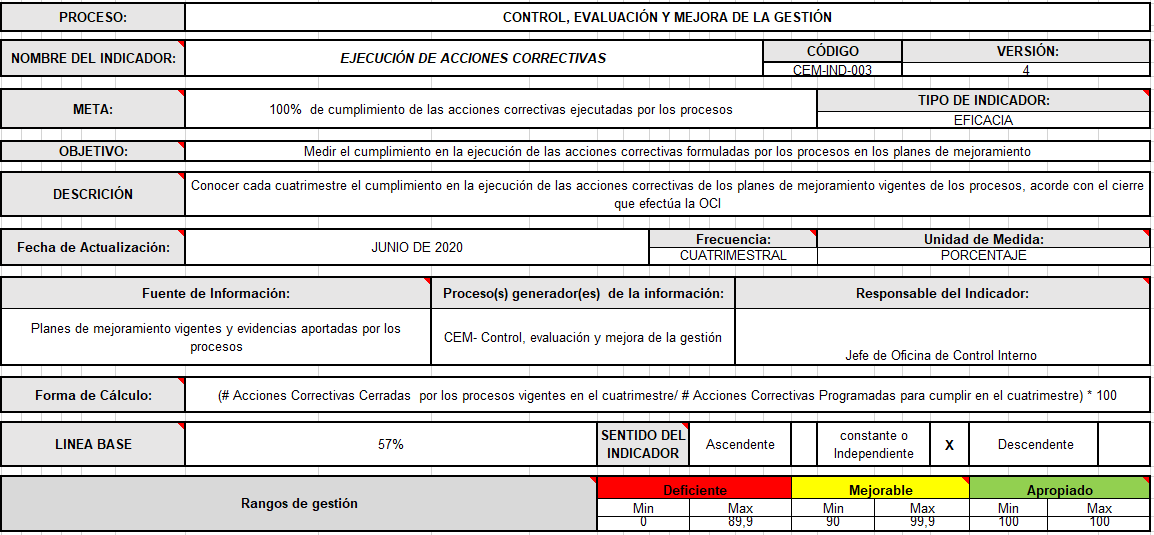 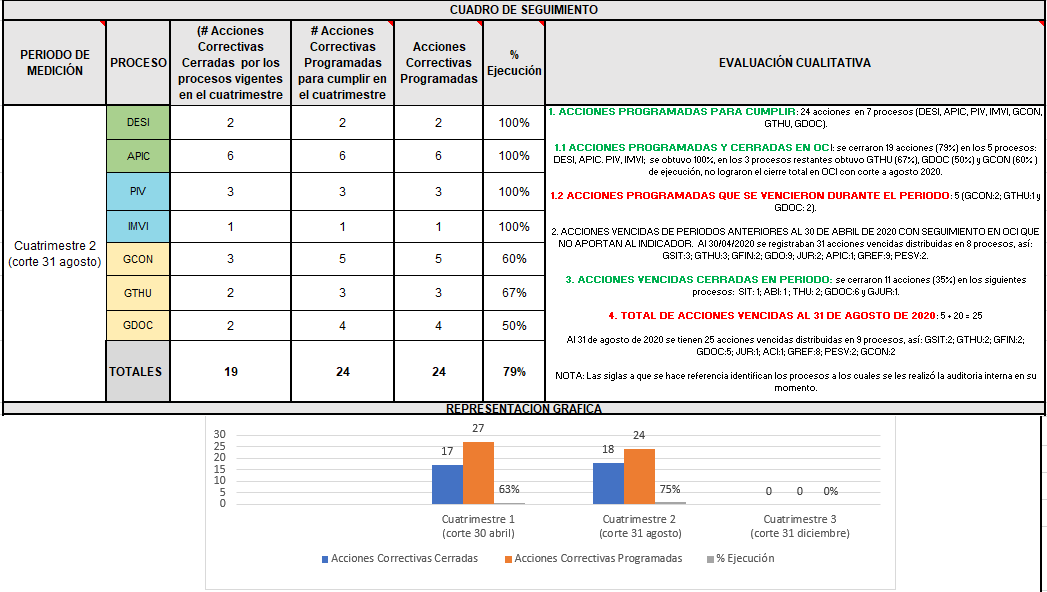 Fuente. Indicador reportado por OCI a la OAP.De las 24 acciones programadas para cumplir en el cuatrimestre (mayo a agosto de 2020), se logró el cierre de 19 y 5 acciones se reportaron como incumplidas.Se observa que de los siete (7) procesos que tenian acciones programadas cuatro (4), cumplieron al 100% DESI-APIC-PIV-IMVI, uno (1) con el 67% de cumplimiento GTHU, uno (1) con el 60% GCON y uno (1) con el 50% GDOC.Para el segundo cuatrimestre de medición del indicador CEM-IND-003 EJECUCIÓN DE ACCIONES CORRECTIVAS, se logró el 79% de cumplimiento de las acciones formuladas, con respecto al 63% que se alcanzó en el primer trimestre y al 80% si se compara con el mismo periodo en la vigencia pasadaConclusionesEn el marco de roles que le asignan las normas vigentes a las Oficinas de Control Interno, y producto de la gestión de todos los procesos, se concluye que:De los planes de mejoramiento por procesos en seguimiento con corte al 30 de junio 2020, se han cerrado 188 acciones, se tiene 108 acciones abiertas en plazo y 24 acciones incumplidas.En el trimestre se logró el cierre de 31 acciones, en nueve procesos así: (15) del proceso Gestión del Talento Humano componente SST, cinco (5) del proceso Gestión Ambiental, cuatro (4) del proceso Gestión Contractual, dos (2) del proceso Gestión Documental, una (1) del proceso Atención a Partes Interesadas y Comunicaciones, una (1) del proceso Intervención de la Malla Vial, una (1) del proceso Planificación de la Intervención Vial, una (1) del proceso Gestión Jurídica, por último, una (1) del Plan Estratégico de Seguridad VialLas 24 acciones incumplidas de los planes de mejoramiento por procesos corresponden a los procesos de Gestión Documental (4), Financiera (2), Atención al Ciudadano (ahora APIC) (1), Sistemas de la Información y Tecnología (ahora GESIT) (2), Administración de Bienes e Infraestructura (ahora GREF) (5), Gestión de Recursos Fisícos (3), Gestión del Talento Humano (2) , Gestión del Talento Humano componente SST (1), Gestión Contractual (1), Atención a Partes Interesadas y Comunicaciones (2), Plan Estratégico de Seguridad Vial (1).Se logró el cierre de los planes de mejoramiento del proceso Gestión Jurídica formulado en 2018 y del proceso Intervención de la Malla Vial formulado en 2020 producto del hallazgo trasladado de la auditoría de GTHU-SST.De los planes de mejoramiento especiales con corte al 30 de septiembre de 2020, se han cerrado 158, se tiene 26 abiertas en plazo y 5 vencidas. En el trimestre se cerraron (4) acciones de los planes de mejoramiento especiales, tres (3) acciones del plan de mejoramiento archivistico y una (1) acción del plan de mejoramiento producto de autoevaluación del proceso Control para el Mejoramiento Continuo de la Gestión de la vigencia 2018.En el reporte del indicador cuatrimestral CEM-IND-003 EJECUCIÓN DE ACCIONES CORRECTIVAS, presentado a la Oficina Asesora de Planeación se identificó un cumplimiento del 79% en la ejecución de las acciones correctivas de los planes de mejoramiento programado para el segundo cuatrimestre.Continuar retroalimentando a los enlaces y directivos de los procesos el seguimiento producto del análisis realizado por la OCI y recordar la importancia de solicitar ampliación de plazo en el cumplimiento de las acciones con anterioridad debidamente justificado.Recomendaciones Reportar oportunamente a la OCI, los avances de la implementación de las acciones correctivas formuladas en el Plan de Mejoramiento por procesos y especiales de acuerdo con los cronogramas establecidos trimestralmente en el memorando 20201600014853 del 26 de marzo de 2020.Aportar todas las evidencias que dan cumplimiento de las acciones propuestas.Los responsables de la implementación de las acciones correctivas deben identificar con anterioridad cuando no se logre el cumplimiento de la acción y solicitar ante la OCI formalmente la ampliación de plazo, con el fin de evitar incumplimientos.Formular acciones que logren eliminar las causas que generaron los hallazgos identificados en las auditorías y que aporten al fortalecimiento a la gestión del proceso, así mismo establecer fechas de terminación acordes para su ejecución.Atender las observaciones remitidas mediante correos electrónicos a cada directivo y enlace con el seguimiento realizado por la Oficina de control Interno al avance reportado por los procesos correspondiente al tercer trimestre del 2020.Presentar el reporte de avance en el formato vigente CEM-FM-004 V7 FORMATO PLAN DE MEJORAMIENTO, adoptado en julio de 2020.Elaboró:Edy Johana Melgarejo Pinto – Ingeniera en Transporte y Vías – Contratista OCIRevisó:Carlos Fernando rey Riveros – Jefe OCI (E) CONSOLIDADO HALLAZGOS Y ACCIONES CORRECTIVAS DERIVADOS DE AUDITORIAS INTERNAS 2016-2019-2020 EN SEGUIMIENTOCONSOLIDADO HALLAZGOS Y ACCIONES CORRECTIVAS DERIVADOS DE AUDITORIAS INTERNAS 2016-2019-2020 EN SEGUIMIENTOCONSOLIDADO HALLAZGOS Y ACCIONES CORRECTIVAS DERIVADOS DE AUDITORIAS INTERNAS 2016-2019-2020 EN SEGUIMIENTOCONSOLIDADO HALLAZGOS Y ACCIONES CORRECTIVAS DERIVADOS DE AUDITORIAS INTERNAS 2016-2019-2020 EN SEGUIMIENTOCONSOLIDADO HALLAZGOS Y ACCIONES CORRECTIVAS DERIVADOS DE AUDITORIAS INTERNAS 2016-2019-2020 EN SEGUIMIENTOCONSOLIDADO HALLAZGOS Y ACCIONES CORRECTIVAS DERIVADOS DE AUDITORIAS INTERNAS 2016-2019-2020 EN SEGUIMIENTOCONSOLIDADO HALLAZGOS Y ACCIONES CORRECTIVAS DERIVADOS DE AUDITORIAS INTERNAS 2016-2019-2020 EN SEGUIMIENTOCONSOLIDADO HALLAZGOS Y ACCIONES CORRECTIVAS DERIVADOS DE AUDITORIAS INTERNAS 2016-2019-2020 EN SEGUIMIENTOAÑOPROCESON° HallazgosAccionesCerradasAbiertasIncumplidasCon énfasis enAUDITORIAS 2016Gestión Documental88701Aprobación tablas de valoración documentalAUDITORIAS 2016Financiera12161402Liquidación conveniosAUDITORIAS 2018Atención Al Ciudadano8121101Información SDQS "Bogotá te escucha", como por ORFEO, en los informes remitidos a la Veeduría Distrital, articulando la información con la Oficina Asesora Jurídica.AUDITORIAS 2018Jurídica77700SE CIERRA PLAN DE MEJORAMIENTOAUDITORIAS 2018Sistemas de Información y Tecnología10222002Política para actualizar y publicar activos de información.  Pantalla de administración y un reporte en SI Capital.AUDITORIAS 2018Talento Humano11141301Socialización Manual de funciones trabajadoresAUDITORIAS 2018Administración de Bienes e Infraestructura15171205Inventario, perfiles Si Capital.AUDITORIAS 2019ODM-PESV11161501Programa de capacitaciones en seguridad vialAUDITORIAS 2019Intervención de la Malla Vial 8161600CERRADOAUDITORIAS 2019Direccionamiento Estratégico e Innovación 11111100CERRADOAUDITORIAS 2019Gestión Contractual10121101Información documentadaAUDITORIAS 2019Planificación de la Intervención Vial1214950En seguimientoAUDITORIAS 2019Gestión de Recursos Físicos - traslados (1) DESI (2) PIV33003Inventarios individualesAUDITORIAS 2020Gestión Documental717953Implementar cronograma de visitas
Consolidar el inventario del Archivo Central de la UAERMV
Elaborar un plan de trabajo para la aplicación de las TRD en el Archivo central de la UAERMV.AUDITORIAS 2020Atención a Partes Interesadas y Comunicaciones13307212Revisión documental Plan Institucional de participación Ciudadana y PQRSFDAUDITORIAS 2020Direccionamiento Estratégico e Innovación - traslado (1) APIC11100CERRADOAUDITORIAS 2020Gestión del Talento Humano -SST323215161Elaborar y legalizar el Programa de Vigilancia Epidemiológica-PVE.AUDITORIAS 2020Gestión del Talento Humano - traslados (1) DESI (1) PIV (2) GSIT46411Actualización de documentos en SISGESTIÓNAUDITORIAS 2020Gestión Jurídica - traslados (1) DESI 11010En seguimientoAUDITORIAS 2020Gestión Ambiental - incluye Traslados:
(1) GSIT, (1) GTHU14285230En seguimientoAUDITORIAS 2020Intervención de la Malla Vial 
Traslado (1) GTHU11100SE CIERRA PLAN DE MEJORAMIENTOAUDITORIAS 2020Gestión Financiera16190190En seguimientoAUDITORIAS 2020Gestión de Servicios e Infraestructura tecnológica8170170En seguimientoTOTALES22332018810824OTROS PLANES DE MEJORAMIENTO OTROS PLANES DE MEJORAMIENTO OTROS PLANES DE MEJORAMIENTO OTROS PLANES DE MEJORAMIENTO OTROS PLANES DE MEJORAMIENTO OTROS PLANES DE MEJORAMIENTO OTROS PLANES DE MEJORAMIENTO OTROS PLANES DE MEJORAMIENTO AÑOPROCESO y/o TEMANº de Hallazgos AccionesCerradasAbiertasSin CerrarCon énfasis enESPECIALES 2018Planeación Estratégica33300CERRADOESPECIALES 2018Gestión Documental -PMA21302802Implementación 2da fase de Orfeo y sensibilización uso de EPPESPECIALES 2018Control para el Mejoramiento Continuo de la Gestión37700SE CIERRA PLAN DE MEJORAMIENTOESPECIALES 2019Cajas menores33300CERRADOESPECIALES 2019Gestión Laboratorio17616100CERRADOESPECIALES 2019Rendición de cuentas 201977700CERRADOESPECIALES 2020Gestión Documental - PMA12218103Implementar cronograma de visitas, Consolidar el inventario del Archivo Central de la UAERMV y formular indicadorESPECIALES 2020Gestión Laboratorio5414100CERRADOESPECIALES 2020Direccionamiento Estratégico e Innovación - Rendición de cuentas 202013160160En seguimientoTOTALES84189158265